Your recent request for information is replicated below, together with our response.Since the new hate crime legislation came into effect on 01 April 2024, how many times has this speech been reported to you as a hate crime? Have you spoken to the First Minister about it directly? If not, when will you? The information sought is not held by Police Scotland and section 17 of the Act therefore applies. I can confirm that none of the recorded hate crimes reported on 1 April 2024 relate to the First Minister, therefore, no such conversations have taken place. If you require any further assistance, please contact us quoting the reference above.You can request a review of this response within the next 40 working days by email or by letter (Information Management - FOI, Police Scotland, Clyde Gateway, 2 French Street, Dalmarnock, G40 4EH).  Requests must include the reason for your dissatisfaction.If you remain dissatisfied following our review response, you can appeal to the Office of the Scottish Information Commissioner (OSIC) within 6 months - online, by email or by letter (OSIC, Kinburn Castle, Doubledykes Road, St Andrews, KY16 9DS).Following an OSIC appeal, you can appeal to the Court of Session on a point of law only. This response will be added to our Disclosure Log in seven days' time.Every effort has been taken to ensure our response is as accessible as possible. If you require this response to be provided in an alternative format, please let us know.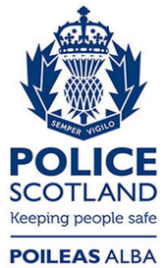 Freedom of Information ResponseOur reference:  FOI 24-0934Responded to:  06 June 2024